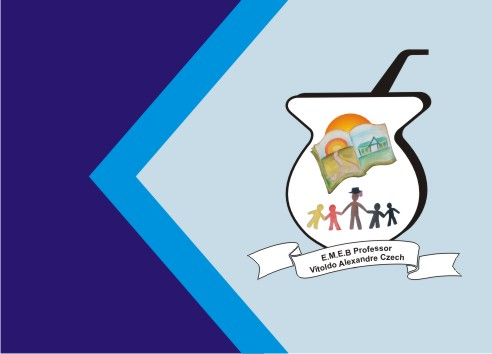 Secretaria Municipal de EducaçãoE.M.E.B. Professor Vitoldo Alexandre CzechDiretora: Lucélia Aparecida GabrielliAssessora Pedagógica: Maria Claudete T. GervásioAssessora Administrativa: Rosane Eva BuccoProfessor: PAULO ANDRÉ KLEIN Disciplina: Música5º ano matutino  03/08/2020ESTA SEMANA VAMOS REALIZAR UMA ATIVIDADE DE CRIAÇÃO.Na atividade abaixo tem 8 compassos vazios, vocês devem completar esses compassos como sentirem vontade, utilizando a tabela de valores. Cuidem os tempos musicais. Não pode passar de 4 tempos por compasso.NÃO ESQUEÇAM DE COPIAR A ATIVIDADE NO CADERNO. QUEM REALIZAR A IMPRESSÃO PODE COLAR.AULA 04
DATA:ATIVIDADE: Criar uma pauta de oito compassos utilizando as figuras da tabela de valores. 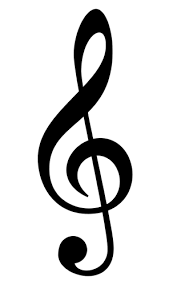 ___________________________________________________________________________________________________________________________________________________________________________________________________________________________________________________________________________________________________________________________________________________________________________________________________________________________________________________________________________________________________________________________________________________________________________________________________________________________________________________________________________________________________________________________________________________________________________________________________________________________________________________________________________________________________________________________________________________________________________________________________________________________________________________________________________________________________________________________________________________________________________________________________